Опросный лист по комбинированной установке для приёма сточных вод после ассенизаторских машин (без жироуловителя) STV/CИнформация о ПОТРЕБИТЕЛЕТЕХНИЧЕСКИЕ ДАННЫЕ ПО ВОДЕ (где нужно поставьте галочки и заполните текстовые поля)ДАННЫЕ ДЛЯ ВЫБОРА ПРАВИЛЬНОГО ФИЛЬТРА (где нужно поставьте галочки и заполните текстовые поля)ПУЛЬТ УПРАВЛЕНИЯ И МОТОР-РЕДУКТОР В ШКАФУ (где нужно поставьте галочки и заполните текстовые поля)КОМБИНИРОВАННАЯ УСТАНОВКА ДЛЯ ПРИЁМА СТОЧНЫХ ВОД ПОСЛЕ АССЕНИЗАТОРСКИХ МАШИН (БЕЗ ЖИРОУЛОВИТЕЛЯ) STV/CЭто компактный блок для предварительной обработки на сетке, для удаления мелких твердых частиц и удаления жира из сточных вод из различных источников.Название и адрес компании Контактное лицо / должностьТелефон / e-mail / № skype Проект / № заказаСточные воды           Коммунальные                Промышленные (*)Максимальный ПИКОВЫЙ расход (м³/ч)Оценочное содержание частиц  (мг/л)					Размер частиц ______________(*) Промышленные: тип водыМатериал конструкции:               AISI 304L                       AISI 316LМатериал шнека(ов):           высокоуглеродистая сталь             AISI 304L               AISI 316LИзносостойкий материал (пластины, прикрученные болтами)        AISI 304L                       AISI 316L Фильтрационная сетка:        Сетка с перифорированными отверстиями
       			     Проволочная сетка         размер: ______ мм Выпускной патрубок:                Прямоугольный ______ мм         Скругленный диаметр  _____ ммПромывка:                       Транспортная зона                             Централизованная            Без задвижки с электроприводом              Без быстроразьемного соедиения PerrotПУЛЬТ УПРАВЛЕНИЯ:                   ДА                   НЕТ        ПЛК                            ЭЛЕКТРОМЕХАНИЧЕСКИЙМОТОР-РЕДУКТОР В ШКАФУ(стандартный: Bonfiglioli, опция: NORD, SEW)Требуемые значения: кВт, ВОЛЬТ, класс защиты IP и ЧАСТОТА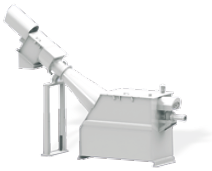 